JEUX LİTTÉRAİRES Une anagrammeMélanger les lettres d’un mot pour inventer un nouveau mot.EXEMPLE :LOUPE			POULEMARIE			AIMERA toi de jouer !JEUX LİTTÉRAİRES Un tautogrammeEcrire une phrase dont tous les mots commencent par la même lettre.EXEMPLE :Voici venir vingt vampires verts !A toi de jouer !----------------------------------------------------------------------------------JEUX LİTTÉRAİRES Un ni-dessus, ni-dessousEcrire un petit texte ou poème sans utiliser les lettres qui sont au dessus ou dessous de la première interligne (sauf la majuscule).EXEMPLE :Nous nous amusons sans cesse avec ces nouveaux cerceaux.A toi de jouer !----------------------------------------------------------------------------------JEUX LİTTÉRAİRES Un lipogrammeEcrire un petit texte ou poème sans utiliser une lettre (par exemple la lettre « e »).EXEMPLE :Ils ont toujours un bonbon pour moi.A toi de jouer !JEUX LİTTÉRAİRES Le carré LescurienEXEMPLE :     papillon			   lune										(nom)				   (nom) rêver				    noir						      (verbe)				  (adjectif)La lune rêve à des papillons noirs.A toi de jouer !----------------------------------------------------------------------------------JEUX LİTTÉRAİRES Conjuguer à la manière de PEFDans L'ivre de français, Pef propose les conjugaisons ci-dessous.                         Conjuguer en construisant des petites histoires : EXEMPLES :je roule, tu roules, il roule, nous roulons, vous roulez, ils n'ont plus d'essence.je fume, tu fumes, il fume, nous toussons, vous toussez, ils arrêtent de fumer.A toi de jouer !JEUX LİTTÉRAİRES Parcours de phrasesColorier les cases pour former l’unique phrase correcte : EXEMPLE :A toi de jouer !JEUX LİTTÉRAİRES Un pangrammeCréer une phrase avec ……………………………………………………………………………………………………………….. .EXEMPLES :Portez ce vieux whisky au juge blond qui fume.Zut, Fabrice le P.D.G. matheux va jusqu’à New-York.A toi de jouer !----------------------------------------------------------------------------------JEUX LİTTÉRAİRES Un calligrammeEcrire un petit texte, un poème ou un mot en disposant les lettres de manière à former un dessin (en lien avec le texte, le poème ou le mot).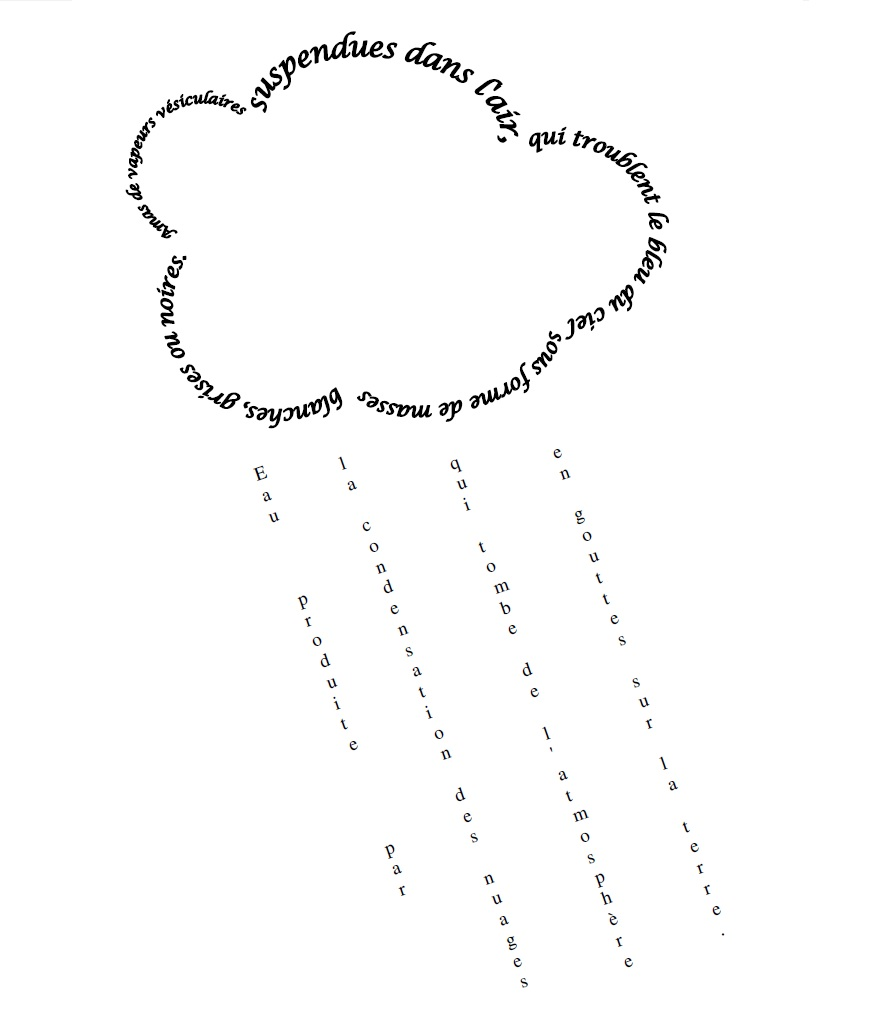 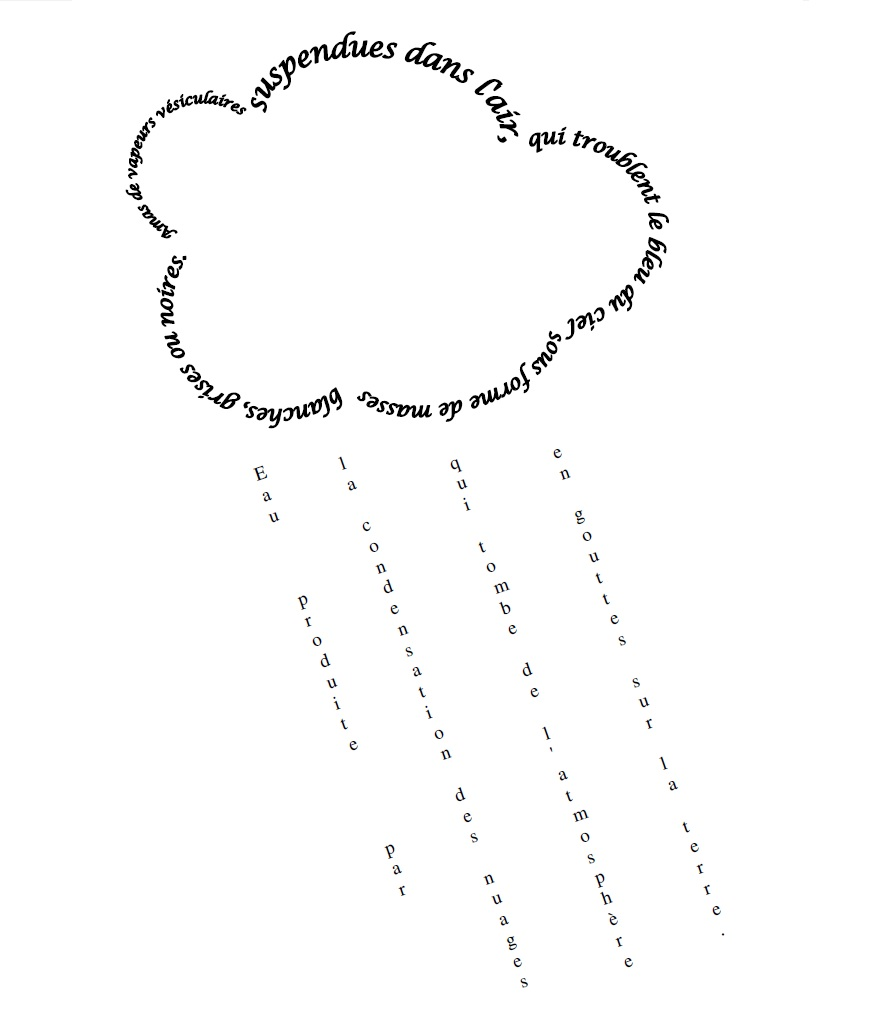 EXEMPLES :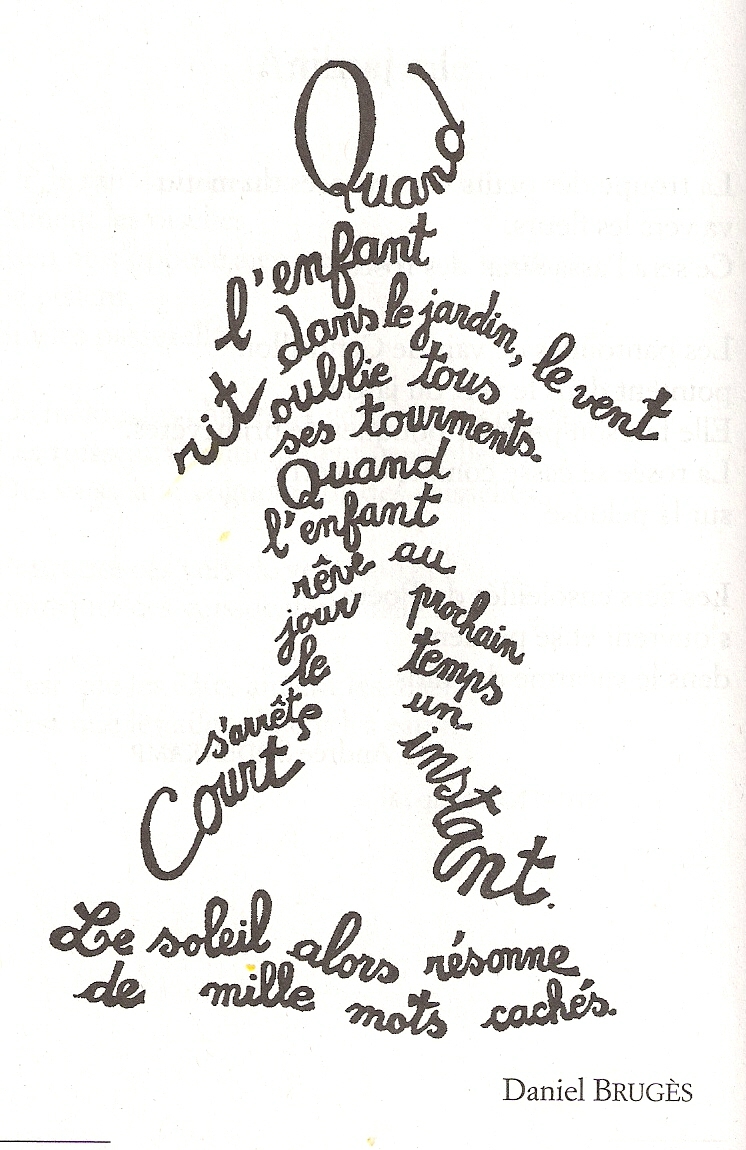 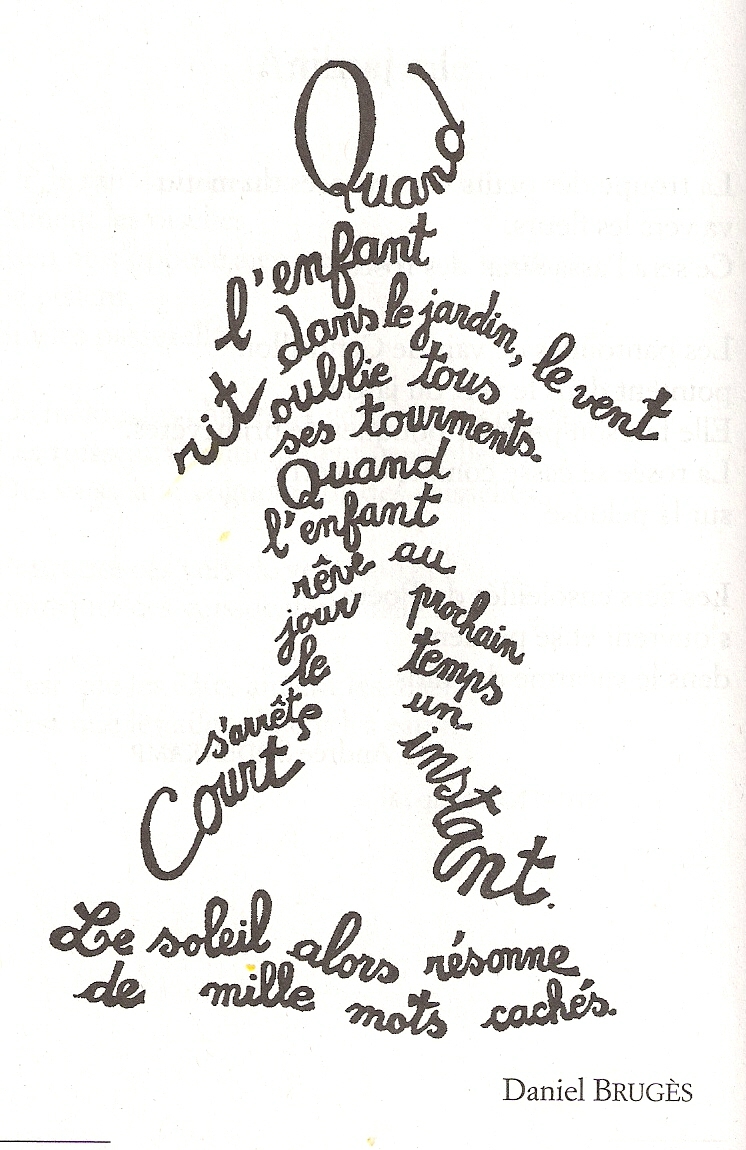 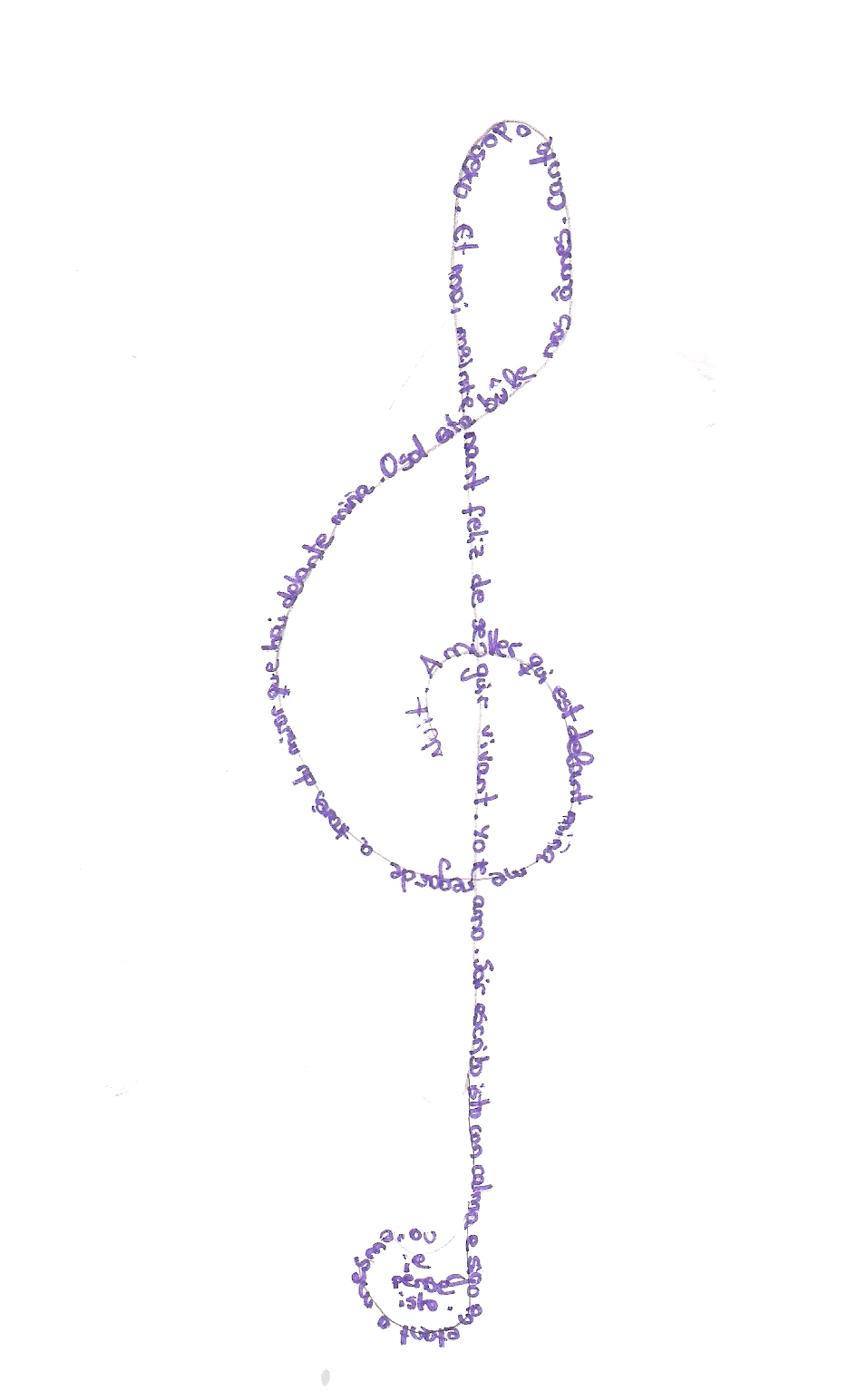 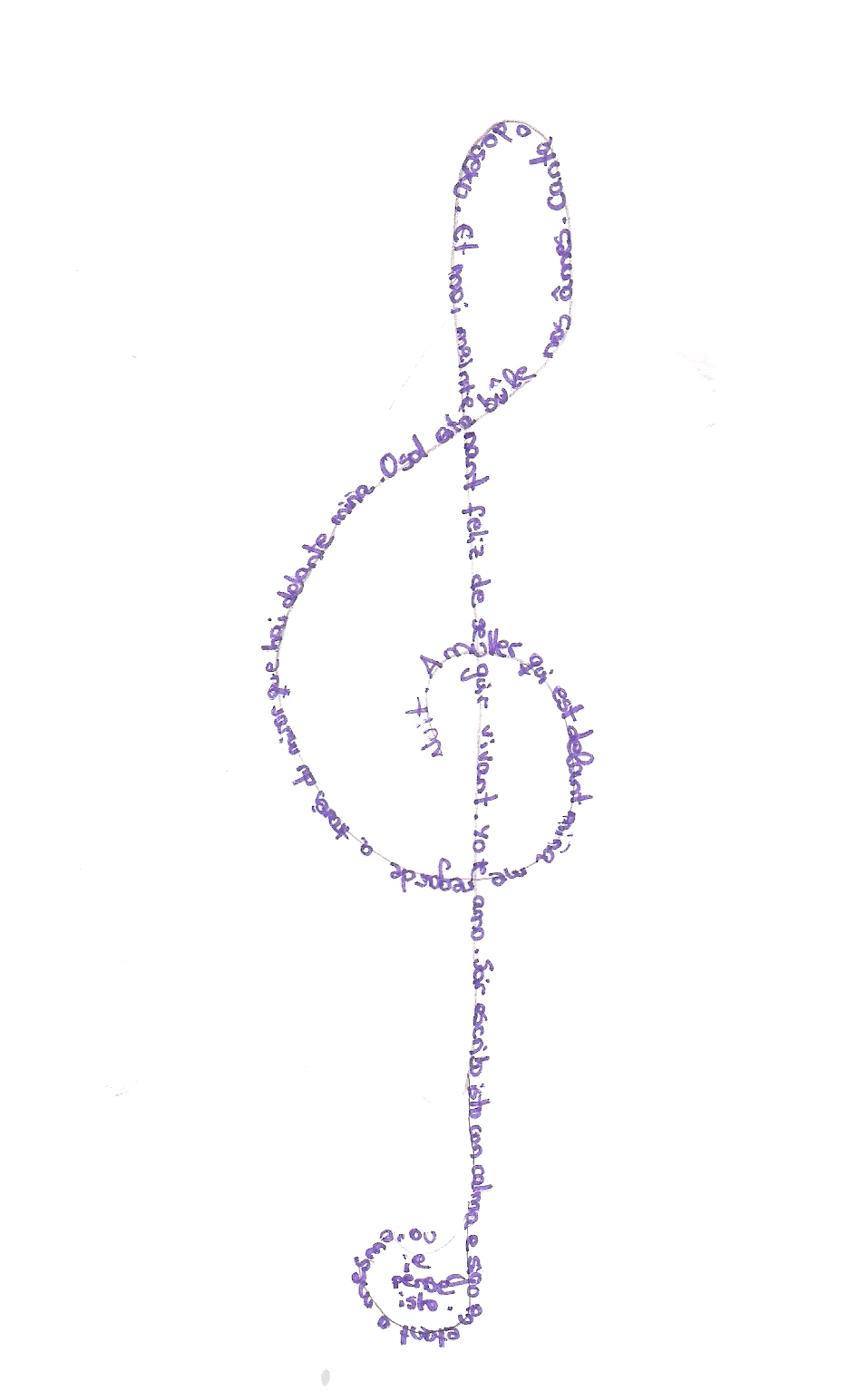 A toi de jouer !JEUX LİTTÉRAİRES Les paires d’homonymesRetrouve les homonymes dans ce tableau et écris-les correctement.A toi de jouer !Mots de départDéfinitions du mot à trouverMots trouvésPOTSJe dois m'arrêter.OSERCouleur et fleur.SUERAttention en les traversant.ELUSIl n'y a personne, je suis tout …….SOIRIls gouvernaient la France.STARPeuvent transmettre la peste.LAIEPratique pour voler.NAGEIl est mignon comme un ……FOISIl fait chaud, j'ai très …….GARSEvitez d'en manger !DIREIl plisse son front, cela fait une …..GITESupporte la fleur.AGESElle est …… comme une image.PORTJ'en veux moins car j'en ai …….LIMEBon pour la gorge, merci, les abeilles!MAISContraire d’ennemis.Règle du jeu :……………………………………………………………………………………………………………………………………………………………………………………………………………………………………………………………………………………………………Lesserpentsronronne.Lechatsiffles.Leschatmiaulent.Lechienaboie.Ilsasprismacasquette ?Quiavolermesallumette ?Jecoursannoncélabonsnouvelle.Ilcourentannoncerlesbonnenuméro.L'ogreparlaitd'unvoixforte.Lemaîtresparlaientd'unevoieforts.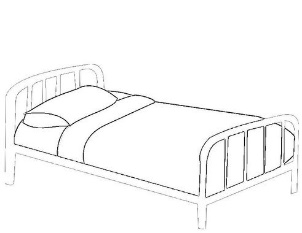 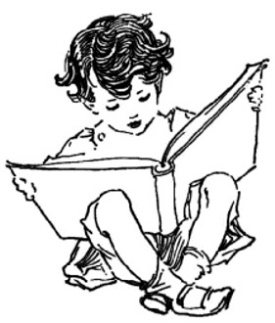 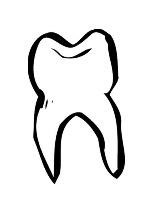 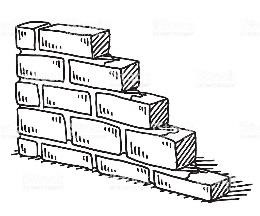 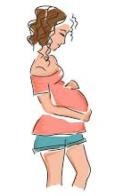 le lit elle lit 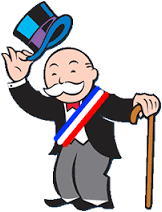 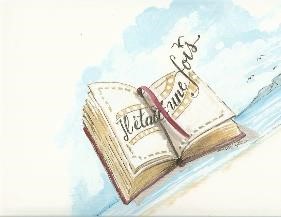 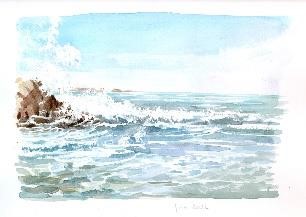 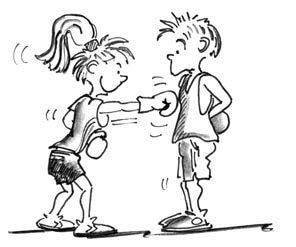 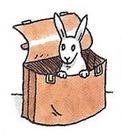 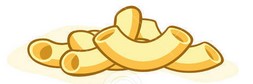 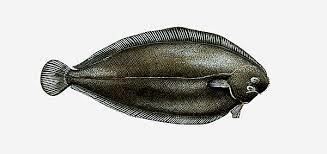 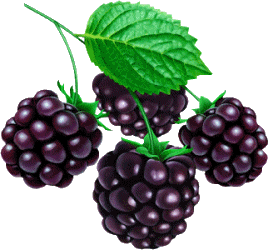 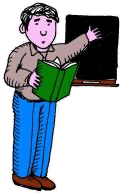 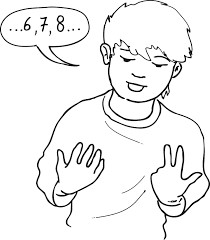 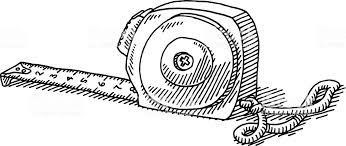 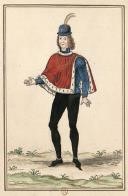 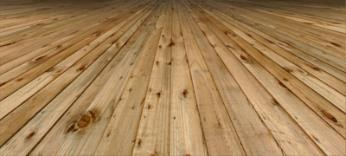 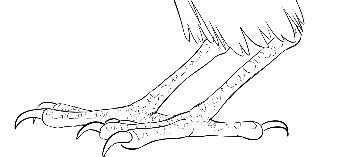 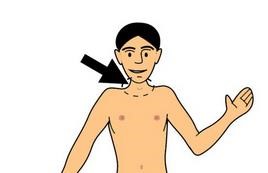 